Litvinov Vladimir AleksandrovichExperience:Documents and further information:все морские документы в наличииPosition applied for: Motorman 1st classDate of birth: 02.03.1984 (age: 33)Citizenship: UkraineResidence permit in Ukraine: NoCountry of residence: UkraineCity of residence: KhersonPermanent address: с,Новая Збурьевка ул,Ленина 272Contact Tel. No: +38 (050) 243-46-26E-Mail: ivanishenav@mail.ruU.S. visa: NoE.U. visa: NoUkrainian biometric international passport: Not specifiedDate available from: 01.12.2011English knowledge: ModerateMinimum salary: от 900 у,е, $ per month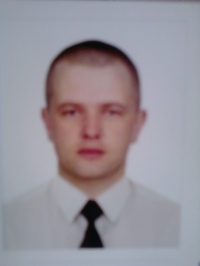 PositionFrom / ToVessel nameVessel typeDWTMEBHPFlagShipownerCrewingMotorman 1st class11.11.2010-02.08.2011m/v ErisosBulk Carrier54451B&W12400PanamaErisos Shipping S.A.Marin pro servisMotorman 1st class30.08.2009-15.02.2010m/v MSC PioneerContainer Ship17618Zylzer17400GibraltarTarget marine S.A. Porter shipping S.A.Marin pro servisMotorman 1st class22.02.2008-18.11.2008m/v MSC PioneerContainer Ship17618Zylzer17400GibraltarTarget Marine S.A. Porter shipping S.A.Marin pro servis